Технология по развитию устной и письменной речи на раннем этапе обучения грамотеРазработчик учитель-логопед МБОУ СОШ №43 г. КраснодарХорт И.В.     Речь существует в двух формах - устной и письменной. В каждой из них имеется по два вида – «активный» и «пассивный»: говорение-слушание, письмо - чтение. Следовательно, задача развития речи ребенка не сводится, как это принято считать, к обучению правильно и связно говорить, а предполагает постепенное и качественное формирование процессов слушания, говорения, чтения и письма.  Применение современной технологии по развитию устной и письменной речи следует основной цели, формирующей у учащихся познавательных, регулятивных и коммуникативных универсальных учебных действий, обеспечивающих овладение ключевыми компетенциями, Решая тем самым основную задачу: качественное формирование процессов устной и письменной речи, развитие у ребенка звукового анализа и синтеза, развитие у детей навыка самоконтроля и самооценки, повышения орфографической грамотности и учебного сотрудничества.   Данная технология объединила методические приемы известных современных авторов: В.Г.Горецкого, В.А. Кирюшкина, А.В.Нечаевой, В.В. Репкина,  Жуковой и т. д.. Многолетний опыт работы позволил на практике опробовать эти технологии. Изучить положительные и отрицательные результаты. Преобразовать  основную идею в более понятную для ребенка. Разработать технологические приемы развития устной и письменной речи, учитывающие  возрастные психофизиологические особенности. Технология состоит из двух этапов.Первый этап.  Применяется в добукварный и букварный период.    Знакомя детей  с гласными и согласными звуками, необходимо переходить на символику, которая поможет ребенку успешно дифференцировать эти звуки в слогах и словах, различать  твердые и мягкие, звонкие и глухие согласные. 1. Знакомство детей с гласными звуками.   Знакомим детей с особенностями произношения гласных звуков, с работой   артикуляционного аппарата. Формируем процесс идентификации звука и буквы.Например:- звук (А) произносится, широко раскрыв рот. Можно подключить жесты - широко раскрыть руки. Знакомство с графическими элементами буквы;- звук (О) - губы овалом. Руки над головой вытянуты и сцеплены в замок. Соотносим звук с графическим образом буквы;- звук ( У)- губы вытянуты «трубочкой», а руки вытянуты вперед. Звук – буква;- звук (И) – губы в улыбке, а пальцы рук показывают рожки над головой. Особенности написания буквы «И»- звук (Ы) – подбородок немного выдвигается вперед, а рыками показывают, как разрываются цепи. Звук- буква;- звук (Э) – рот приоткрыт, а язык расположен посередине. « (Э) открыла ротик смело, язычок глядит налево». Особенности написания буквы «Ы» .                                                                                                                           И.В.ХортПерекодируем гласные буквы в звуковые знаки.  Акцентируем ребенка на то, что «Когда гласный говорят, нет во рту у нас преград».  Поэтому гласный звук мы будем изображать не заштрихованным красным кружочком2. Как только дети усвоили различие в произношении гласных звуков, знакомим детей с понятием согласные буквы и звуки.   « А когда согласный сказать надо, во рту всегда возникает преграда». Поэтому согласный мы изображаем заштрихованным кружочком синего или зеленого цвета.   Детям нравится, когда после написания слова они начинают под каждой буквой « зажигать лампочки». Образец:роза,  грибок.3. Дифференциация звуков по звонкости и глухости.  При обозначении звонкости и глухости логичнее всего обозначать звонкие звуки синими или зелеными колокольчиками, а глухие согласные синими или зелеными наушниками.4. Понятие о йотированных гласных.Это сложная тема, как для подачи материала, так и для восприятия ребенком. Мне помогает придуманная история о «Звуках – двойняшках, одетых в одну рубашку». Урок – сказка.  Гласные жили в своем домике. Они очень любили петь. Утром гласные встречали  солнце песнями. Каждая буква садились на свою ступеньку, и пела свою песенку.  Только буква Ы не любила петь, потому что умела петь только сердитую песенку. По утрам она любила долго спать. Однажды буквы сидели на своих ступеньках, и каждая запела свою песенку. На самой верхней ступеньке сидела буква И. У неё  была самая веселая и громкая песенка. Этой песней она и разбудила сердитую букву Ы, которая вышла сердитая на ступеньку и столкнула И вниз. От страха ее рот то открывался, то закрывался. Изо рта выскакивали смешные коротенькие звуки: Й, Й, Й, Й.. Пролетая мимо ступеньки с буквой А, она произнесла Й, а буква А от удивления произнесла звук (А).- Слышишь, какой получился звук: ЙА.Пролетая мимо гласной У, она так же произнесла Й.- Какой звук услышали? ЙУ.Пролетая мимо буквы Э, они спели ЙЭ. Пролетая мимо буквы Ю, все услышали ЙУ. Тут буква шлепнулась на землю. Примчалась скорая помощь, намазала ее зеленкой, перевязала голову.  А гласные и говорят: « Мы с тобой так замечательно пели, давай и дальше вместе петь. Ты согласный?- Да, я согласный! Так получился новый звук и буква Й – всегда мягкий, звонкий согласный звук.Мы слышали новые звуки, которые вместе пели гласные, и звук Й. Этим звукам придумали платья, чтобы их можно было видеть. Так получились буквы Я, Ё, Е, Ю, образующие два звука.Дальнейшая работа посвящена развитию звукового анализа и синтеза, умению определять, в каком случае йотированные звуки дают два звука, а в каком смягчают впереди стоящий согласный звук.Этой работой не стоит заниматься долго, поскольку умение  уверенно и правильно различать на слух твердые и мягкие согласные звуки формируется, как правило, достаточно быстро.                                                                                                                           И.В.ХортВторой этап– практический.  На этом этапе закрепляются умения детей перекодировать акустическую последовательности звуков в графическую. Развивается механизм естественного слияния звуков в слоги и слова. Составляются звуковые схемы слов. Дети знакомятся с приемами  «Дирижирования». Техника «Дирижирования».Произнесение любого слова сопровождается пальчиковым  жестикулированием: - изолированный гласный звук сопровождается длительным проведением указательного пальца по воздуху ( т.к. гласный звук тянется);- слияние согласного и гласного показывается путем соединения указательного и большого пальцев;- изолированный согласный звук сопровождается резким выбросом указательного пальца вверх.  Происходит постоянный контроль над последовательностью звуков в словах.  Замечено, что  дети с двуязычием , нарушением слоговой структуры слова и логоневрозом   точнее воспроизводят  все звуки слова, исчезают запинки, легче произносятся слова сложной слоговой структуры.  Техника « дирижирования» с легкостью применяется в обучении детей письменной речи (чтению и письму). Алгоритм слияния звуков переводится  в графический. Графическая техника чтения и письма.  Над изолированной гласной чертится черточка, над изолированным согласным рисуется галочка, а слияние согласного и гласного показывается дугой. Практика показывает, что на начальном этапе обучения чтению, дети легче овладевают механизмом слияния. Быстрее начинается осмысленное чтение. Замечено, что существенно сокращается  количество ошибок при чтении ( замены, чтение по догадке ). Тот же принцип переносится и в работу при обучении письму. После того, как слово произнесено, «продирижировано», записывается в тетрадь, а за тем, применяя графический принцип «дирижирования», проверяется написанное слово.Образец:Роза  шипы   усы  Таким образом, учащиеся овладевают техникой самоконтроля над чтением и письмом. Видя в своих работах положительные результаты этого самоконтроля, дети пользуются им как в начальных классах, так и в старших.Образец: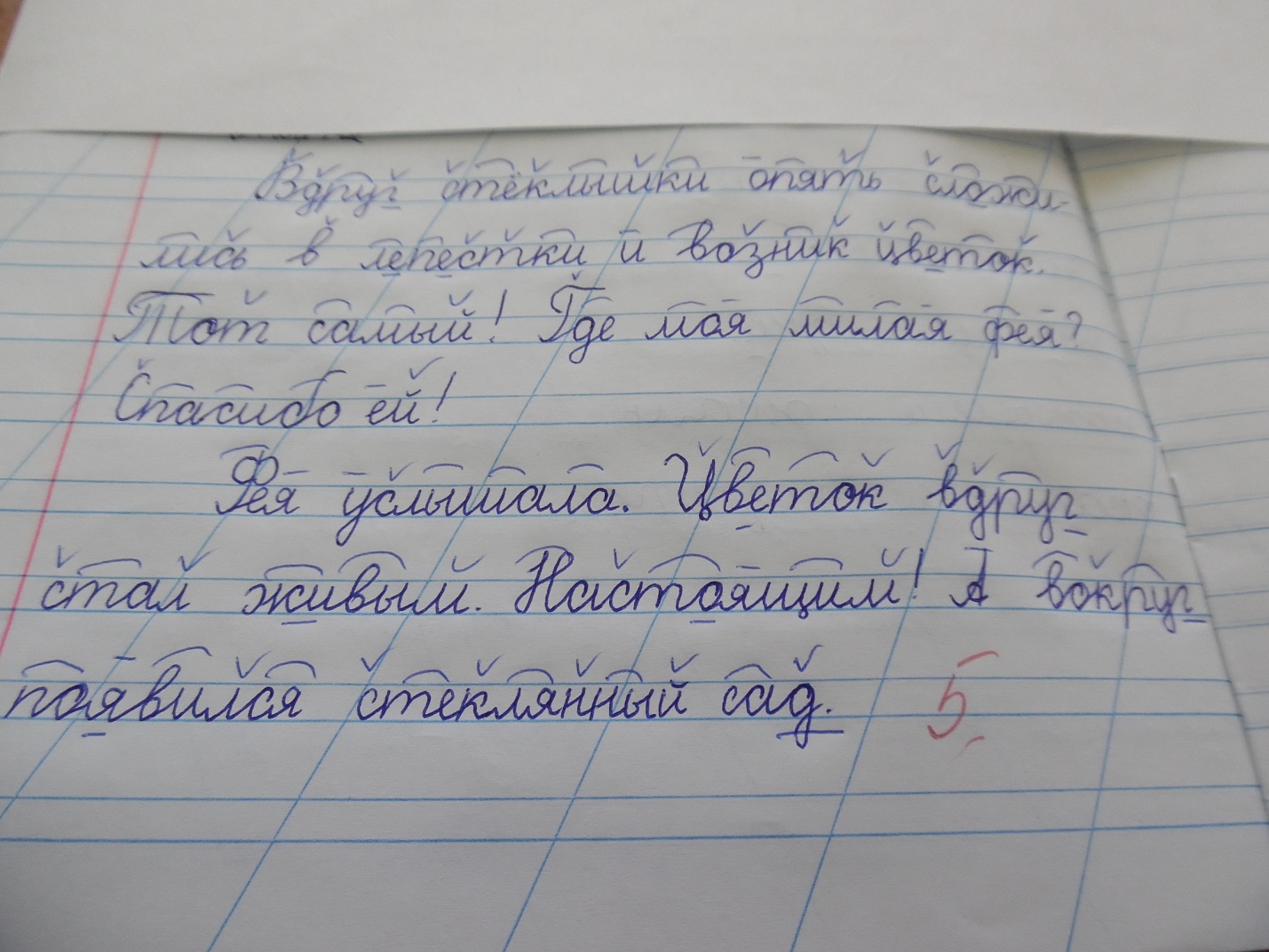                                                                                                                                        И.В.Хорт͡͡ 